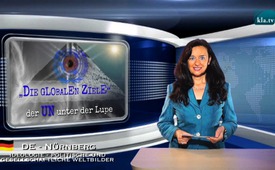 «Глобальные цели ООН» под лупой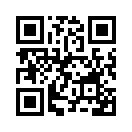 25 сентября 2015 года ООН опубликовала 17 целей из программы «Повестка дня 2030», которые они намерены реализовать в течении последующих 15 лет. Если предыдущая программа действий «Повестка дня на XXI век» ограничивалась в основном экологией, то нынешияя охватывает почти все сферы жизни.25 сентября 2015 года ООН опубликовала 17 целей из программы «Повестка дня 2030», которые они намерены реализовать в течении последующих 15 лет. Если предыдущая программа действий «Повестка дня на XXI век» ограничивалась в основном экологией, то нынешияя охватывает почти все сферы жизни. В то время как в радужных красках расписывается, что речь идёт о благосостоянии, мире и справедливости на здоровой планете, при внимательном рассмотрении, «Повестка дня 2030» – это ничто иное, как Новый Мировой Порядок с целью порабощения народов. А вот, в общих чертах, те орудия, которые предусмотрены для этого:
Централизация банков, отмена наличных денег, с целью полного контроля всех деловых отношений; глобальное управление производством продуктов питания несколькими крупными концернами, оперирующих, прежде всего, на основе генной инженерии, запрет всякого самообеспечения; отмена национального контроля за инфраструктурой и ресурсами, особенно над земельными владениями и водой, путём приватизации, проводимой под диктовку МВФ (как в настоящее время в Греции); отмена национальной суверенности по всему миру, жёсткое внедрение глобальной информационной монополии; повсеместный контроль, контроль сознания при помощи мобильной технологии; так называемые зоны свободной торговли как TTIP и СЕТА, чтобы полностью подчинить Европу диктату банковской олигархии США; принудительные налоги под любым предлогом, как например в сфере экологии, беженцев и т. д.; захватнические и опустошительные войны Америки и НАТО, под маской «мирных и демократических миссий», чтобы наводнить Европу беженцами, дестабилизировать её и затем поработить. 
Цитата немецкого писателя и журналиста Людвига Бёрне дает этому точное определение: 
«Правительства больны, а в постели лежать приходится народу».от 16.04-04Источники:www.zerohedge.com/news/2015-09-29/un-just-unleashed-global-goals-elites-blueprint-united-worldМожет быть вас тоже интересует:#Novyjmirovojporjadok - Новый мировой порядок - www.kla.tv/NovyjmirovojporjadokKla.TV – Другие новости ... свободные – независимые – без цензуры ...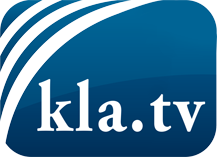 О чем СМИ не должны молчать ...Мало слышанное от народа, для народа...регулярные новости на www.kla.tv/ruОставайтесь с нами!Бесплатную рассылку новостей по электронной почте
Вы можете получить по ссылке www.kla.tv/abo-ruИнструкция по безопасности:Несогласные голоса, к сожалению, все снова подвергаются цензуре и подавлению. До тех пор, пока мы не будем сообщать в соответствии с интересами и идеологией системной прессы, мы всегда должны ожидать, что будут искать предлоги, чтобы заблокировать или навредить Kla.TV.Поэтому объединитесь сегодня в сеть независимо от интернета!
Нажмите здесь: www.kla.tv/vernetzung&lang=ruЛицензия:    Creative Commons License с указанием названия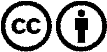 Распространение и переработка желательно с указанием названия! При этом материал не может быть представлен вне контекста. Учреждения, финансируемые за счет государственных средств, не могут пользоваться ими без консультации. Нарушения могут преследоваться по закону.